                                                                                                     «УТВЕРЖДАЮ»                                                                           начальник отдела культуры администрации городского округа город Октябрьский Республики Башкортостан                                               ______________________Е. Е. Шепелева                                                                                                     «______» _____________________2022гПОЛОЖЕНИЕо V МЕЖРЕГИОНАЛЬНОМ ФЕСТИВАЛЕ – КОНКУРСЕ НАЦИОНАЛЬНЫХ КУЛЬТУР «ДРУЖБА»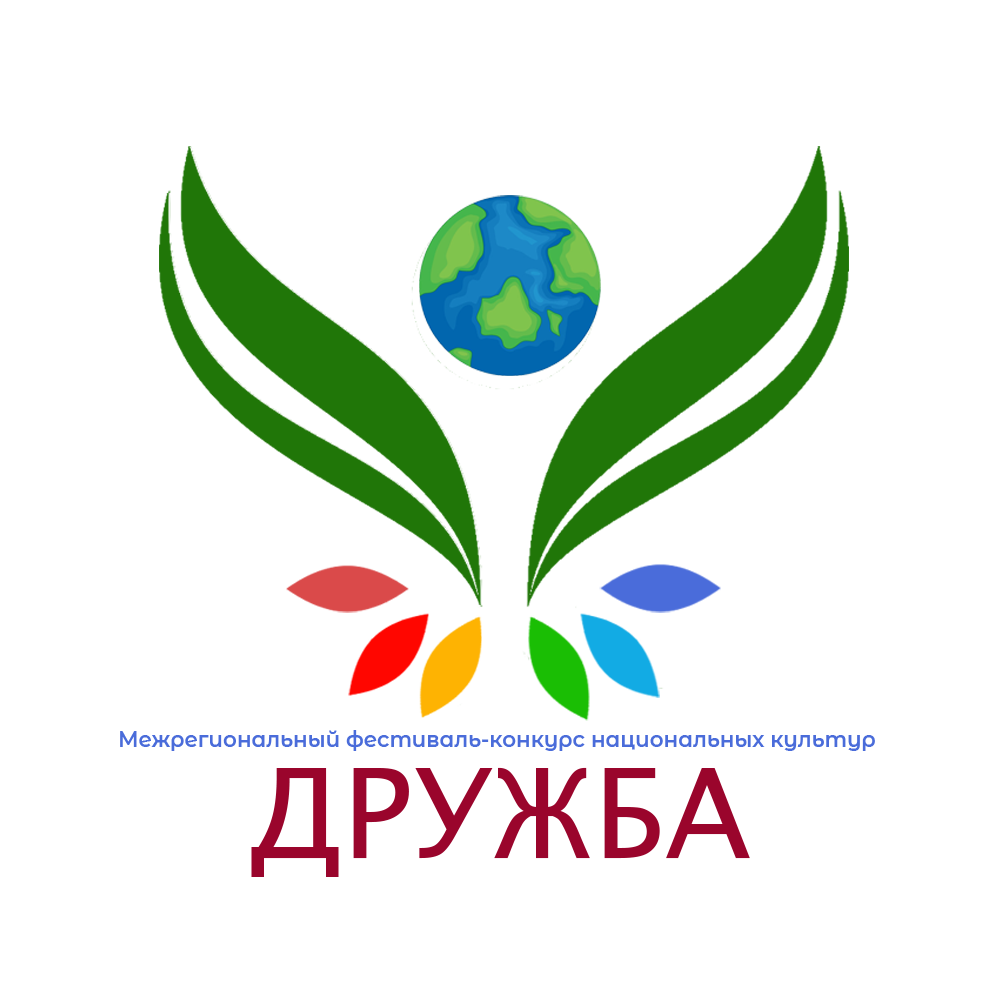 г.Октябрьский, 2022 годI. Учредители и организаторыОтдел культуры администрации городского округа город Октябрьский Республики Башкортостан;Муниципальное бюджетное учреждение «Центр национальных культур» городского округа город Октябрьский Республики Башкортостан.II.Цели и задачи фестиваля - конкурсаЦель:Укрепление межнационального сотрудничества.Задачи:сохранение, развитие и популяризация традиционного культурного наследия народов, проживающих на территории России и Республики Башкортостан;создание условий для культурного обмена и национального взаимодействия;выявление и поддержка талантливых исполнителей и творческих коллективов;формирование толерантной культуры общения.       III.Условия участия и порядок проведения фестиваля – конкурсаМежрегиональный фестиваль - конкурс национальных культур «ДРУЖБА» проводится 29 октября 2022 года в МБУ «Центр национальных культур», по адресу: Республика Башкортостан, город Октябрьский, улица Шашина, 2, (Дом дружбы народов).Регистрация участников с 09:00 ч. до 10:30 ч. Начало фестиваля-конкурса в 11:00 часов (по местному времени).Фестиваль проводится как многожанровый праздник культур народов, проживающих на территории Российской Федерации. К участию в фестивале приглашаются:- представители национальных объединений, культурных национальных центров, общественных объединений и организаций народностей;- самодеятельные вокальные и фольклорные коллективы, занимающиеся сохранением и воспроизводством традиционной народной культуры учреждений культуры, образования и дополнительного образования.	Необходимым условием участия в фестивале является наличие национальных и стилизованных костюмов.Программа выступления должна соответствовать возрасту исполнителей.Вопросы технического оснащения выступлений участников необходимо согласовать с организаторами в срок до 25 октября 2022 года.Технические характеристики музыкального оборудования:- 2 активные акустические системы 2-полосные DYNACORD A 115A 500W;- 2 активных сабвуфера TURBOSOUND NUU 115B-AN;- аналоговый микшерный пульт MAN-GX32;- 3 радиосистемы вокальные с ручным передатчиком D88 AKG WMS40;- радиосистема Sennheiser;- 4 подвесных микрофонаAUDIO-TECHNICA PRO45;- проектор EPSON (вывод информации через VGA);- пультуправления DMX Dimmer Involight 48ch; - 2 монитора dB TechnoiogiesFiexsys FM 12;- 4 микрофонныхстоек.Музыкальные фонограммы выступлений должны быть записаны и пронумерованы в порядке звучания на носителях: USB флэш-накопитель (лишних записей не должно быть).IV. Номинации фестиваля-конкурсаКонкурсное участие происходит по следующим направлениям (номинациям):1. Вокал народный (в том числе фольклор и этнография).Программа должна состоять из 2-х произведений, одно из которых должно звучать без сопровождения (акапельно), второе произведение в исполнении «живым звуком», так и на качественной фонограмме минус. Использование фонограмм с записанными БЭК-вокальными партиями не допускается. Возможно использование элементов народного танца. Возрастные категории: Фольклорные и вокальные коллективы (до 16 лет);Фольклорные и вокальные коллективы (от 16 лет до 40 лет);Фольклорные и вокальные коллективы (от 40 лет и старше).2. Фрагмент народного обряда.Приветствуется многожанровость программы (пение, народные инструменты, сценическая речь, атрибутика). Длительность программы не более 10 минут (возможен показ фрагмента обряда). Возрастных категорий нет.V. Жюри конкурсаВыступления вокала и народного обряда оценивается профессиональным жюри по следующим критериям:- исполнительское мастерство и сценическая культура;- композиционное решение конкурсного номера;- соответствие национальным и возрастным особенностям репертуара;- присутствие национального колорита костюмов, использование национальных инструментов;- музыкальное сопровождение;- художественная ценность репертуара, этнографическая точность;- уровень сценического воплощения фольклора.Решение жюри является окончательным и пересмотру не подлежит.                      VI. Награждение участниковПо итогам конкурса в каждой номинации присуждается Гран-при, звания Лауреатов и Дипломантов I, II, III степени. Жюри имеет право: делить места, присуждать не все места.                 VII. Финансирование фестиваля-конкурсаФестивальный взнос отсутствует.VIII. Адрес оргкомитета	Заявки на участие в V Межрегиональном фестивале – конкурсе «ДРУЖБА» принимаются Центром национальных культур (Дом дружбы народов) по прилагаемой форме до  26 октября 2022 года на электронную почту: centr_n_k@mail.ru с пометкой «ДРУЖБА». Справки по телефонам: 8 (34767) 7-15-00, 8-927-927-95-05.Приложение 1Заявкана участие в V Межрегиональном фестивале – конкурсе национальных культур «ДРУЖБА» ВНИМАНИЕ! Благодарственные письма, а также дипломы заполняются, исходя из полученных от вас данных. Пожалуйста, присылайте корректные данные, поскольку никакие изменения в период фестиваля – конкурса недопустимы.Выражаем свое согласие на возможность использования представленных нами конкурсных работ и фотографий в средствах массовой информации, материалах социальной рекламы и не возражаем против общения с представителями средств массовой информации                                                                                                      (подпись)Полное название коллектива (ВАЖНО!!! отдельно указать фольклорный или вокальный коллектив)ФИО руководителя творческого коллективаМобильные телефоны руководителей, e-mail,Номинация (ВАЖНО!!! Уточнить фольклорное или вокальное произведение)Название номераВозраст участниковКоличество выступающихНаправляющая организация Наименование региона (город, село)В дипломах нужно указать ФИО (выбрать из списка): 1. Руководитель коллектива 2. Концертмейстер 3. Хормейстер 4. АккомпаниаторНазвание учрежденияФИО руководителя